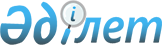 О переименовании улиц, переулков населенных пунктов Бузулукского сельского округа Есильского района Акмолинской областиРешение акима Бузулукского сельского округа Есильского района Акмолинской области от 7 июня 2023 года № 5. Зарегистрировано Департаментом юстиции Акмолинской области 8 июня 2023 года № 8582-03
      В соответствии со статьей 35 Закона Республики Казахстан "О местном государственном управлении и самоуправлении в Республике Казахстан", подпунктом 4) статьи 14 Закона Республики Казахстан "Об административно-территориальном устройстве Республики Казахстан", с учетом мнения населения Бузулукского сельского округа и на основании заключения Акмолинской областной ономастической комиссии от 22 декабря 2022 года РЕШИЛ:
      1. Переименовать улицы, переулки села Бузулук Бузулукского сельского округа Есильского района Акмолинской области:
      улицу Садовая на улицу Береке;
      улицу Молодежная на улицу Батырхан Шүкенов;
      улицу Мичурина на улицу Томирис;
      улицу Рассветная на улицу Рауан;
      улицу Степная на улицу Ұлы дала;
      улицу Каракольская на улицу Қаракөл;
      улицу Октябрьская на улицу Әбілхан Қастеев;
      улицу Целинная на улицу Ахмет Байтұрсынұлы;
      улицу Солнечная на улицу Шуақты;
      переулок Больничный на переулок Ақниет;
      переулок Почтовый на переулок Ақжол;
      улицу Промзона на улицу Өнеркәсіп.
      2. Переименовать улицы села Сурган Бузулукского сельского округа Есильского района Акмолинской области:
      улицу Вокзальная на улицу Жамбыл;
      улицу Школьная на улицу Амангелді Иманов;
      улицу Зеленая на улицу Лев Гумилев;
      улицу Новая на улицу Болашақ;
      улицу Карьерная на улицу Есіл;
      улицу Октябрьская на улицу Қызғалдақ;
      улицу Чапаева на улицу Сәкен Сейфуллин;
      улицу Пролетарская на улицу Жағалау;
      улицу Автомобилистов на улицу Арман;
      улицу Советская на улицу Жайлау;
      улицу Элеваторная на улицу Әлия Молдағұлова;
      улицу Зеленая на улицу Атамекен.
      3. Контроль за исполнением настоящего решения оставляю за собой.
      4. Настоящее решение вводится в действие по истечении десяти календарных дней после дня его первого официального опубликования.
					© 2012. РГП на ПХВ «Институт законодательства и правовой информации Республики Казахстан» Министерства юстиции Республики Казахстан
				
      Аким Бузулукского сельского округа 

А. Искаков
